Referat fra rådsmøte 12. september 2016 for medlemmer og varamedlemmer i Faglig råd for design og håndverkSted: Utdanningsdirektoratet, møterom 3, 1. et. Møtestart: kl. 10.00Møteslutt: kl. 15.30Lunsj: 11.30Dagsorden for møte i Faglig råd for design og håndverk 12. september 2016 Sak 16-16	Gjennomgangen av tilbudsstrukturenSak 17-16	Realkompetansevurdering ved opptak til private skoler		Orienteringssaker	EventueltSak 16-16	Gjennomgangen av tilbudsstrukturen Rådet gikk i gjennom Utdanningsdirektoratets utkast til anbefaling til ny tilbudsstruktur for design og håndverk.  Rådet mener de har fått gjennomslag for mange av de anbefalingene de gav til direktoratet. Samtidig inneholder rapporten anbefalinger som ikke bygger på rådets forslag, og som vil få store konsekvenser for fagene. Rådsmedlemmene oppfordres til å spille inn synspunkter via SRY-medlemmer i sine organisasjoner før SRYs møte 14. september. Kunnskapsdepartementet vil invitere de faglige rådene til møte etter at departementet har mottatt Utdanningsdirektoratets anbefaling til ny tilbudsstruktur. Vedtak: FRDH har følgende uttalelser til Utdanningsdirektoratets anbefaling til ny tilbudsstruktur for design- og håndverksfagene: Aktivitør: FRDH er ikke negativ til forslaget om å flytte aktivitørfaget til utdanningsprogram for helse- og oppvekstfag. Rådet mener Utdanningsdirektoratet i sin anbefaling til endring i tilbudsstruktur anerkjenner at aktivitørfaglig kompetanse er viktig for samfunnet, og at myndighetene ønsker å bevare og utvikle faget. FRDH mener at det er viktig at vi sikrer en god utdanning i faget i den nye strukturen. Rådet har tidligere fremmet forslag om endringer i innhold, og læreplanene har blitt endret. Men, rådet mener at de ikke har fått gjennomslag for alle de innholdsendringene de mener er nødvendige. Dersom aktivitørfaget skal rekruttere fra Vg1 helse- og oppvekstfag mener FRDH at det må føre til endringer i innhold i felles programfag på Vg1 helse- og oppvekstfag og Vg2 aktivitør. For eksempel må helsefremmende arbeid ha større fokus på aktivitet. Rådet mener dette også vil være relevant for andre fag i utdanningsprogrammet, spesielt barne- og ungdomsarbeiderfaget. FRDH mener det er svært viktig at produksjonsinnholdet i faget ivaretas, og at endringene i tilbudsstrukturen ikke fører til at faget blir betydelig mer helsefokusert enn i dag. Det er viktig å opprettholde avgrensingene til andre fag, som helsearbeiderfaget. Aktivitørene jobber med mennesker med aktiviseringsbehov i alle aldre. Aktivitet og produksjon er grunnkunnskapene som faget bygger på. Verktøyet for yrkesutøvelsen er håndverkskunnskap og hverdagsaktivitet. Yrkesutøverne er tilretteleggere av aktiviteter, ikke eksperter på aktiviteten i seg selv. En fagarbeider må ha en viss kunnskap om ulike aktiviteter, og samtidig ha evne til å tilegne seg en del aktiviteter underveis. Elevene må få tilgang til håndverkskunnskapene som en del av opplæringa, slik at de får med seg ferdigheter innen ulike håndverksfag. Dersom aktivitørfaget skal rekruttere fra Vg1 helse- og oppvekstfag må innholdet i Vg2 aktivør endres, slik at produksjonsdelen av faget ivaretas. FRDH ønsker at Vg2 aktivitør kan tas som kryssløp fra flere av de nye utdanningsprogrammene som er foreslått for håndverksfagene.   Søm og tekstilhåndverk Rådet støtter Utdanningsdirektoratets anbefaling om nytt utdanningsprogram for søm og tekstil.Interiør og utstillingsdesign. FRDH støtter ikke Utdanningsdirektoratets anbefaling om å legge ned Vg2 interiør og utstillingsdesign og Vg3 interiør og Vg3 utstillingsdesign. FRDH mener spørsmålene rundt interiør og utstillingsdesign tydeliggjør problemstillinger om hvor målrettet man kan forvente at elever går gjennom utdanningssystemet. Ikke alle elever er like opptatte av å rette seg inn mot et spesielt yrke eller videre studier. Rådet er enig i at det ikke er ønskelig at elever skal gå igjennom en utdanning som ikke fører til relevant arbeid. Samtidig mener rådet at det er viktig å gi elever tilbud om en utdanning som møter deres faglige interesser og gi de en mulighet til fullføre videregående opplæring med en kompetanse de ønsker seg. Interiør og utstillingsdesign er et tilbud som appellerer til mange elever som ønsker seg en praktisk, estetisk videregående utdanning. De etterspør også fagbrev for denne utdanningen. Rådet mener studieforberedende utdanningsprogram for kunst, design og arkitektur ikke kan ivareta disse elevene på samme måte, da dette tilbudet ikke i like stor grad er praktisk innrettet. Rådet mener også at Utdanningsdirektoratets argument om at utdanningen ikke fører til relevant arbeid kan diskuteres. Hva er relevant arbeid for interiørkonsulenter og utstillingsdesignere? Rådet mener det er relevant å jobbe i butikker som selger maling, interiør og møbler. Faget er ikke like spisset som andre fag, og arbeidsmarkedet for nyutdannede utøvere er bredt. Innspill fra skoler gir informasjon om at elevene får jobb etter endt utdanning. Bildet kan være liktt ulikt i ulike deler av landet. Men rådets inntrykk er at utdanningene ikke har så lav verdsetting som det Utdanningsdirektoratet har lagt til grunn. Det mangler imidlertid god statistikk over situasjonen. Interiør og utstillingsdesign tilbys ved 36 skoler i 18 fylker. Ved å legge ned dette tilbudet vil fylkeskommunene ha færre utdanningsalternativer å tilby elevene. FRDH tror ikke det er realistisk å anta at det store flertallet av elevene som ville valgt interiør og utstillingsdesign nå vil velge studieforberedende utdanningsprogram for kunst, design og arkitektur.  Varehandelen er et komplisert arbeidsmarked. Dette kommer også fram av Utdanningsdirektoratets vurderinger av salgsfaget. Dette er en bransje som ikke er tydelige på hva de ønsker av kompetanse. FRDH mener interiør og utstillingsdesign har fått en tøffere vurdering enn salgsfaget på dette punktet og at det er etterspørsel i arbeidsmarkedet etter elevene kompetanse.TrehåndverksfageneFRDH støtter ikke Utdanningsdirektoratets forslag om nedleggelse av Vg2 båtbyggerfag og Vg2 design og trearbeid. Rådet støtter ikke forslaget om å flytte møbelsnekkerfaget til Vg2 treteknikk og forslaget om å endre opplæringsmodell for bøkkerfaget, orgelbyggerfaget, trebåtbyggerfaget, komposittbåtbyggerfaget, tredreierfaget og treskjærerfaget fra 2+2-modell til særløpsmodell. KS tar dissens i spørsmålet om nedleggelse av Vg2-tilbud og omgjøring til særløpsfag. KS mener fylkeskommunene har vanskeligheter for å tilby mange små Vg2. Derfor er særløpsordningen god. Særløpsmodeller har en fordel i at det er en sterkere finansiering. Bedriftene kan kjøpe kurs og lignende opplæring for sine lærlinger. KS mener kompetansesentre eller lignende vil kunne styrke særløpsordningen ytterligere. FRDH mener det er godt dokumentert at trehåndverksfagene er verdsatt i arbeidslivet. Bransjene har spilt inn til rådet at de ønsker mer opplæring i skole. De melder inn at elevene i dag ikke kan nok. FRDH mener Utdanningsdirektoratets forslaget til ny tilbudsstruktur for disse fagene ikke svarer på dette. En særløpsmodell legger tvert imot mer av ansvaret for opplæringen over på bedriftene. Denne anbefalingen kan ikke sies å legge verdsetting i arbeidslivet som premiss.  FRDH mener Vg1 bygg- og anleggsteknikk ikke ivaretar håndverksfagene. Rådet stiller spørsmålstegn ved direktoratets argument om at det legges til rette for tidligere opplæring i fagene og at fagene gjøres bedre kjent ved at de rekrutterer fra Vg1 bygg- og anleggsteknikk. FRDH mener dette ikke stemmer. Tvert i mot viser læreplanen for bygg- og anleggsteknikk at hovedfokus rettes mot bygninger og anlegg med tilhørende tekniske installasjoner. Det er stor forskjell på industribygging og håndverk. Rådet ønsker at fagene skal bli synlige på Vg1. Med Utdanningsdirektoratets anbefaling til ny struktur blir dette borte. FRDH står fast ved sitt forslag om at et eget utdanningsprogram for snekker- og trehåndverksfag er det som i størst grad vil ivareta god opplæring i trebearbeidingsfagene, og møte arbeidslivets behov for kompetanse i trehåndverksfag og opprettholde den immatriellekulturarven. Rådet mener dette utdanningsprogrammet ikke vil være særlig annerledes enn de andre små utdanningsprogrammene Utdanningsdirektoratet anbefaler å opprette. FRDH foreslår i utviklingsredegjørelsen et kryssløp for vg2 Møbel-, trevare- og innredningssnekkeren (design og trearbeid og treteknikk), dette vil kunne gå hvis det opprettholdes et eget Vg1 trehåndverksfag, da elevene vil få grunnleggende opplæring i bruk av verktøy og håndverksteknikker på Vg1. Vg2 treteknikk gir i dag opplæring kun for treindustrien. Det kan vurderes å legge tilbudet til landslinjer eller landsdekkende tilbud, på samme måte som Utdanningsdirektoratet anbefaler for de andre små utdanningsprogrammene. Dersom Utdanningsdirektoratets anbefaling om å legge fagene til bygg- og anleggsteknikk, forutsetter FRDH at dette vil føre til endringer i læreplaninnholdet på Vg1 bygg- og anleggsteknikk. FRDH mener Vg2 trebåtbyggeren også må bestå, da dette er en utdanning som bærer Norges kulturarv og håndverkstradisjon. Hvis båtbyggerfagene sammen med de andre trebearbeidingsfagene blir lagt som særløp, vil de snart bli borte og glemt. FRDH er opptatt av at de tradisjonelle håndverksfagene må ha en plass i utdanningsstrukturen.DuodjiFRDH støtter Utdanningsdirektoratets anbefalinger til nytt utdanningsprogram for duodji. Rådet understreker at det er viktig at det opprettes kryssløp fra og til andre utdanningsprogram. F.eks. aktivitør. Frisør, hudpleier og blomsterdekoreringRådet støtter opprettelsen av et nytt utdanningsprogram for frisør, hudpleie og blomsterdekorering. Det er noe usikkerhet og uenighet om hvorvidt hudpleier bør legges til utdanningsprogrammet. NHO tar dissens i spørsmålet om Utdanningsdirektoratets anbefaling om å legge hudpleier til utdanningsprogrammet. NHO mener utdanningsprogrammet ikke i tilstrekkelig grad vil kunne ivareta medisinske kunnskaper, men tvert i mot at situasjonen for medisinske kunnskaper vil forverres i denne modellen. Velvære og spa-behandlinger og make-up er tilleggsbehandlinger og utgjør ikke kjernekompetansen i faget. Rådet for øvrig mener hudpleierne må ta ansvar for å gi tilbakemeldinger om hva som er hensiktsmessig for deres fag. Ut fra vurderinger for de fagene FRDH har ansvar for har rådet ikke store motforestillinger. Metall- og glasshåndverkFRDH støtter Utdanningsdirektoratets anbefaling for metall- og glasshåndverksfagene. Landsdekkende tilbud og landslinjer. Her støtter FRDH Utdanningsdirektoratets vurdering om at landsdekkende tilbud og landslinjer er viktig for mange av design- og håndverksfagene. KryssløpVurdere om dette kan meldes inn som feil? Kryssløp – s. 66. Hvor ble det av kryssløp fra tekstil og trearbeid? S. 119 – samt å innføre relevante kryssløp – i tabell, - også ta med tekstil, tre, Generelt FRDH presiserer at rådets forslag, fremmet gjennom utviklingsredegjørelsen, bygger på forskning og svært mange innspill som viser at det kan være en utfordring for fylkeskommunene å gi god opplæring i brede programfag, og at dette er tilfelle for Vg1 design og håndverk spesielt. Rådet er kritisk til at modeller som legger til rette for flere veier til studiekompetanse skal bre om seg, omtalt i kapittel 3.4 i Utdanningsdirektoratets rapport. Rådet mener at ved å legge opp til flere studieforberedende løp for yrkesfaglige utdanninger er man med på å gi uttrykk for at de yrkesfaglige utdanningene ikke i tilstrekkelig grad er verdsatt. Det burde vært motsatt at de studieforberedte løp gir videre inngang til de yrkesfaglige løpene.Sak 17-16	Realkompetansevurdering ved opptak til private skolerRådet vedtok i rådsmøtet 6. juni 2016 å få mer informasjon om vurdering av realkompetanse til voksne elever ved opptak til skoler som er godkjent etter privatskoleloven. Rådet ønsket mer informasjon om gjennomføring i fylkeskommunene og om regelverk. I rådsmøtet 12. september gav Juridisk avdeling 2 i Utdanningsdirektoratet en presentasjon om fylkeskommunenes plikt til å vurdere realkompetanse til voksne elever ved skoler godkjent etter privatskoleloven. Vedlagt innkallingen ligger to dokumenter som oppsummerer presentasjonen. Se også Prop. 84 kapittel om voksne, som gir et innblikk i tidligere prosesser rundt denne problemstillingen. Det pågår ingen prosesser knyttet til realkompetanse og voksne elever i videregående opplæring nå, men FRDH kan sende innspill som belyser problemstillingen til direktoratet.Vedtak: FRDH fattet ingen beslutninger om hvordan rådet vil forfølge problemstillingen videre.  Men det bør være likestilt ved realkompetansevurdering / formalkompetansevurdering av elever til offentlige og private skoler, spesielt når det er snakk om utdanning for de tradisjonelle håndverksfagene. Orienteringssaker  Det ble orientert om: Møte med SRY og ledere av FR om gjennomgangen av tilbudsstrukturenModulstrukturert opplæring for voksneSpørring til Skole-Norge våren 2016Lærlingundersøkelsen 2015Ordning for godkjenning av utenlandsk fag- og yrkesopplæringFylkesbesøk, se foreløpig til program vedlagt. Flybilletter og hotell er bestilt. Videre oppfølging skjer per e-post. Læremiddelarbeidet - http://www.udir.no/om-udir/tilskudd-til-laremidler/ Eventuelt	Det ble ikke meldt saker til eventueltVår saksbehandler: Monika ThollefsenTlf: 23 30 27 04Mail: mot@udir.noVår saksbehandler: Monika ThollefsenTlf: 23 30 27 04Mail: mot@udir.noVår saksbehandler: Monika ThollefsenTlf: 23 30 27 04Mail: mot@udir.noVår dato:20.09.2016Vår referanse:2016/149Vår dato:20.09.2016Vår referanse:2016/149Deres dato:Deres referanse: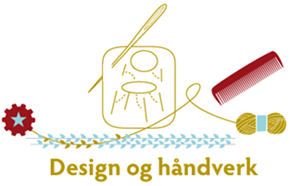 Fra arbeidstakersidenFra arbeidsgiversidenDeltakereJanne O. Fraas Anne-Kristin Modell Karina SandnesRagnvald NoreLise Fjeld Marie Hellwege (vara for Solveig Grinder)Fra skoleverket/skoleeierAndre organisasjonerGunleik RostølBrith Antonsen Marianne MonsrudTurid Borud (vara for Gry Sørlie)Marcel Traeen (til lunsj)Berit Oskal Eira (vara for Ellinor Guttorm Utsi)Meldt forfall UtdanningsdirektoratetEllinor Guttorm UtsiMonika Thollefsen, rådssekretærGry SørlieSolveig T. Grinder Niels Killi og varaCato Karpow og vara